الاجتماع العام للمنبر الحكومي الدولي للعلوم والسياسات في مجال التنوع البيولوجي وخدمات النظم الإيكولوجيةالدورة السابعةباريس، 29 نيسان/أبريل-4 أيار/مايو 2019البند 12 من جدول الأعمال المؤقت*اعتماد مقررات الدورة وتقريرهامشاريع مقررات الدورة السابعة للاجتماع العام للمنبر الحكومي الدولي للعلوم والسياسات في مجال التنوع البيولوجي وخدمات النظم الإيكولوجية مذكرة من الأمانةمقدمةترد في هذه المذكرة مشاريع المقررات التي تعرض لكي ينظر فيها الاجتماع العام للمنبر الحكومي الدولي للعلوم والسياسات في مجال التنوع البيولوجي وخدمات النظم الإيكولوجية (المنبر) في دورته السابعة. وأعدت الأمينة التنفيذية هذه المذكرة لمساعدة الاجتماع العام على إعداد مقررات لاعتمادها بشأن بنود جدول أعمال الدورة. وتتطابق مشاريع المقررات مع هيكل المقررات التي اعتمدها الاجتماع العام في دوراته السابقة. وتبين المذكرة بند جدول الأعمال المؤقت (IPBES/7/1/Rev.1) الذي يُتوقع أن يتم في إطاره النظر في مشروع المقرر.أولاً -	مشروع مقرر: استعراض المنبر الحكومي الدولي للعلوم والسياسات في مجال التنوع البيولوجي وخدمات النظم الإيكولوجية في نهاية برنامج عمله الأولقد يود الاجتماع العام أن ينظر في مشروع المقرر التالي المتعلق باستعراض المنبر الحكومي الدولي في نهاية برنامج عمله الأول، في إطار البند 8 من جدول الأعمال المؤقت:إن الاجتماع العام،إذ يرحب بتقرير الأمينة التنفيذية بشأن تنفيذ برنامج العمل الأول للمنبر الحكومي الدولي للعلوم والسياسات في مجال التنوع البيولوجي وخدمات النظم الإيكولوجية()،وإذ يعترف مع التقدير بالمساهمات الاستثنائية التي قدمها جميع الخبراء الذين شاركوا في تنفيذ برنامج العمل الأول للمنبر، وإذ يشكرهم ومؤسساتهم على الالتزام الذي لا يتزعزع بتنفيذه،وإذ يشير إلى مقرره م.ح.د-٥/٢، الذي وافق فيه على اختصاصات استعراض المنبر في نهاية برنامج عمله الأول،وإذ يشير أيضاً إلى مقرره م.ح.د-٦/١، الجزء الثامن، الذي أحاط فيه علماً بالتقرير الذي أعده فريق الاستعراض الداخلي()،١-	يحيط علماً بالأنشطة المضطلع بها لتنفيذ التوصيات الواردة في التقرير الذي أعده فريق الاستعراض الداخلي)(؛٢-	يرحب بالتقرير الذي أعده فريق الاستعراض فيما يتعلق باستعراض المنبر في نهاية برنامج عمله الأول)(؛٣-	يرحب أيضاً بالرد الذي قدمه فريق الخبراء المتعدد التخصصات والمكتب)( وبرد الأمينة التنفيذية)( على التقرير المشار إليه في الفقرة ٢ أعلاه؛٤-	يطلب إلى المكتب وفريق الخبراء المتعدد التخصصات والأمينة التنفيذية، حسب الاقتضاء، أخذ التوصيات التي قدمها فريق الاستعراض)( في الاعتبار عند تنفيذ برنامج عمل المنبر حتى عام ٢٠٣٠ وإبلاغ الاجتماع العام في دورته الثامنة عن التقدم المحرز في هذا الصدد.ثانياً -	مشروع مقرر: برنامج عمل المنبر الحكومي الدولي للعلوم والسياسات في مجال التنوع البيولوجي وخدمات النظم الإيكولوجية حتى عام 2030قد يود الاجتماع العام أن ينظر في مشروع المقرر التالي المتعلق ببرنامج عمل المنبر حتى عام 2030، في إطار البند 9 من جدول الأعمال المؤقت:إن الاجتماع العام،إذ يشير إلى مقرريه م ح د-5/3 وم.ح.د-6/2،وإذ يعترف مع التقدير بالجهود التي يبذلها المكتب وفريق الخبراء المتعدد التخصصات، وبالإسهامات التي يقدمها الأعضاء وأصحاب المصلحة في المنبر الحكومي الدولي للعلوم والسياسات في مجال التنوع البيولوجي وخدمات النظم الإيكولوجية في وضع برنامج عمل المنبر حتى عام ٢٠٣٠،وإذ يرحب بالطلبات والإسهامات والمقترحات بشأن الأولويات والاحتياجات الاستراتيجية القصيرة الأجل والأطول أجلاً، بما في ذلك تلك التي قدمتها الهيئات المعنية للاتفاقات البيئية المتعددة الأطراف المتعلقة بالتنوع البيولوجي وخدمات النظم الإيكولوجية،وإذ يحيط علماً بتقرير فريق الخبراء المتعدد التخصصات والمكتب() الذي يتضمن قائمة مرتبة حسب الأولوية للطلبات والإسهامات والمقترحات المعدة وفقاً للمقرر م.ح.د-٦/٢ وبالإجراءات المتعلقة باستلام الطلبات المقدمة إلى المنبر وترتيبها حسب الأولوية والواردة في المقرر م.ح.د-١/٣،١-	يوافق على برنامج عمل المنبر حتى العام 2030، الذي يرد في المرفق [ ] لهذا المقرر()؛٢-	يقرر أن يطلق نداءين التماساً للمزيد من الطلبات والإسهامات والاقتراحات المتعلقة ببرنامج عمل، أحدهما في وقت مناسب لكي ينظر فيها الاجتماع العام في دورته العاشرة والآخر في الوقت المناسب لكي ينظر فيها الاجتماع العام خلال مرحلة منتصف مدة برنامج العمل.أولاًتنفيذ برنامج عمل المنبر حتى العام 2030١-	يقرر مواصلة تنفيذ برنامج العمل وفقاً للميزانية المعتمدة الواردة في المقرر م.ح.د-7/[ ]؛٢-	يطلب إلى الأمينة التنفيذية أن تقدم تقريراً عن التقدم المحرز في تنفيذ برنامج العمل، تمشياً مع هذا المقرر إلى الاجتماع العام في دورته الثامنة.ثانياًتقييم المعارف١-	يوافق على الموجز الخاص بمقرري السياسات للتقييم العالمي للتنوع البيولوجي وخدمات النظم الإيكولوجية()، ويقبل فصول التقييم بما في ذلك موجزاتها التنفيذية()؛٢-	يوافق أيضاً على عملية تحديد نطاق لتقييم مواضيعي للروابط القائمة بين التنوع البيولوجي والمياه والغذاء والصحة، لكي ينظر فيها الاجتماع العام في دورته الثامنة، وفقاً لإجراءات إعداد نواتج المنبر()، واستناداً إلى تقرير تحديد النطاق الأولي للتقييم()، ويقرر أن ينظر في إجراء التقييم على مدى أربع سنوات، بحيث يشمل ذلك، على أساس استثنائي، استعراضاً إضافياً من الحكومات والخبراء لمشروع الموجز الخاص بمقرري السياسات في وقت سابق للاستعراض النهائي للموجز الخاص بمقرري السياسات؛٣-	يوافق كذلك على عملية تحديد النطاق لتقييم منهجي لأثر الأعمال التجارية واعتمادها على التنوع البيولوجي والإسهامات التي تقدمها الطبيعة للبشر، لكي ينظر فيها الاجتماع العام في دورته الثامنة، وفقاً لإجراءات إعداد نواتج المنبر()، واستناداً إلى تقرير تحديد النطاق الأولي للتقييم()، ويقرر النظر في إجراء التقييم على مدى سنتين باتباع نهج المسار السريع()؛٤-	يوافق على إعداد ورقة تقنية مشتركة، مع الهيئة الحكومية الدولية المعنية بتغير المناخ، تتناول التنوع البيولوجي وتغير المناخ، وتستند إلى التقييمات الإقليمية والتقييم العالمي للتنوع البيولوجي وخدمات النظم الإيكولوجية، وتقييم تدهور الأراضي واستصلاحها، فضلاً عن التقييمات المنجزة ذات الصلة التي أجرتها الهيئة الحكومية الدولية المعنية بتغير المناخ، بما في ذلك التقرير الخاص عن أثر الاحترار العالمي بمقدار 1,5 درجة مئوية فوق مستويات ما قبل الحقبة الصناعية وما يتعلق بذلك من مسارات الانبعاثات العالمية لغازات الاحتباس الحراري، وتقرير التقييم الخامس للهيئة، بما في ذلك التقارير التي أعدتها الأفرقة العاملة الثلاثة التابعة لها، والتقرير الخاص عن تغير المناخ والتصحر وتدهور الأراضي والإدارة المستدامة للأراضي والأمن الغذائي وتدفقات غازات الاحتباس الحراري في النظم الإيكولوجية الأرضية، وفقاً لعمليات إقرار الأوراق التقنية على النحو المبين في إجراءات إعداد نواتج المنبر()، واستناداً إلى المذكرة المفاهيمية للورقة التقنية()؛٥-	يدعو الهيئة الحكومية الدولية المعنية بتغير المناخ إلى النظر في الموافقة على إعداد ورقة تقنية تعد بشكل مشترك من الهيئة والمنبر؛٦-	يطلب إلى رئيس المنبر والأمينة التنفيذية الاتصال مع الرئيس والأمين للهيئة الحكومية الدولية المعنية بتغير المناخ من أجل وضع الطرائق المناسبة للإعداد المشترك للورقة التقنية ووفقاً للأحكام المنطبقة لدى الهيئة والمنبر()؛٧-	يطلب إلى الأمينة التنفيذية أن تحدَّث باستمرار الدليل المتعلق بإنتاج التقييمات()، مع مراعاة الأعمال التي تقوم بها فرق العمل وأفرقة الخبراء التابعة للمنبر.ثالثاًبناء القدرات١-	يشير إلى إنشاء فرقة العمل المعنية ببناء القدرات في الفقرة ١ من الفرع الأول للمقرر
م.ح.د-٢/٥، ويمدد ولاية فرقة العمل من أجل تنفيذ النواتج ٢ (أ) و٢ (ب) و2 (ج) من برنامج عمل المنبر حتى العام ٢٠٣٠ وفقاً للاختصاصات المنقحة الواردة في المرفق [ ] لهذا المقرر()، ويطلب إلى المكتب والفريق، عن طريق أمانة المنبر، أن يشكلا فرقة العمل وفقاً للاختصاصات؛٢-	يقرر استعراض الولاية والاختصاصات لفرقة العمل في دورته العاشرة؛٣-	يلاحظ الخطوات المقبلة لفرقة العمل المعنية ببناء القدرات للعامين ٢٠١٩ و٢٠٢٠().رابعاًتعزيز أسس المعارف١-	يشير إلى إنشاء فرقة العمل المعنية بالمعارف والبيانات في الفقرة 2 من الفرع الثاني للمقرر م ح د-٢/٥، ويمدد ولاية فرقة العمل من أجل تنفيذ الناتج 3 (أ) من برنامج عمل المنبر حتى العام ٢٠٣٠ وفقاً للاختصاصات المنقحة الواردة في المرفق [ ] لهذا المقرر()، ويطلب إلى المكتب والفريق، عن طريق أمانة المنبر، أن يشكلا فرقة العمل وفقاً للاختصاصات؛٢-	يشير أيضاً إلى إنشاء فرقة العمل المعنية بنظم معارف الشعوب الأصلية والمعارف المحلية في الفقرة 1 من الفرع الثاني للمقرر م.ح.د-٢/٥، ويمدد ولاية فرقة العمل من أجل تنفيذ الناتج 3 (ب) من برنامج عمل المنبر حتى العام ٢٠٣٠ وفقاً للاختصاصات المنقحة الواردة في المرفق [ ] لهذا المقرر، ويطلب إلى المكتب والفريق، عن طريق أمانة المنبر، أن يشكلا فرقة العمل وفقاً للاختصاصات()؛٣-	يقرر استعراض الولايات والاختصاصات لفرقة العمل المعنية بالمعارف والبيانات، ولفرقة العمل المعنية بمعارف الشعوب الأصلية والمعارف المحلية في دورته العاشرة؛ ٤- يلاحظ الخطوات المقبلة لفرقة العمل المعنية بالمعارف والبيانات()، وفرقة العمل المعنية بمعارف الشعوب الأصلية والمعارف المحلية() للعامين 2019 و 2020.خامساًدعم السياسات١-	ينشئ فرقة عمل معنية بالأدوات والمنهجيات المتعلقة بالسياسات من أجل تنفيذ الناتج 4 (أ) من برنامج عمل المنبر حتى العام 2030 وفقاً للاختصاصات الواردة في المرفق [ ] لهذا المقرر()، ويطلب إلى المكتب والفريق، عن طريق أمانة المنبر، أن يشكلا فرقة العمل وفقاً للاختصاصات؛٢-	ينشئ أيضاً فرقة عمل معنية بالسيناريوهات والنماذج من أجل تنفيذ الناتج 4 (ب) من برنامج عمل المنبر حتى العام 2030 وفقاً للاختصاصات الواردة في المرفق [ ] لهذا المقرر، ويطلب إلى المكتب والفريق، عن طريق أمانة المنبر، أن يشكلا فرقة العمل وفقاً للاختصاصات()؛٣-	يقرر استعراض الولايات والاختصاصات لفرقة العمل المعنية بالأدوات والمنهجيات المتعلقة بالسياسات، وفرقة العمل المعنية بالسيناريوهات والنماذج في دورته العاشرة؛٤-	يلاحظ الخطوات المقبلة لفرقة العمل المعنية بالأدوات المتعلقة بالسياسات والمنهجيات()، وفرقة العمل المعنية بالسيناريوهات والنماذج() للعامين 2019 و2020.سادساًاستعراض الفعالية1-	يشير إلى أن أحد المبادئ التشغيلية للمنبر ينص على أن يتم استعراض كفاءة وفعالية المنبر استعراضاً مستقلاً دورياً وفقاً لما يقرره الاجتماع العام، مع إدخال تعديلات عند الضرورة()؛2-	يطلب إلى الأمينة التنفيذية أن تلتمس آراء الأعضاء وأصحاب المصلحة في المنبر بشأن عملية استعراض المنبر في ختام برنامج عمله الأول؛3-	يطلب إلى المكتب وفريق الخبراء المتعدد التخصصات أن يستعرضا عملية استعراض المنبر في ختام برنامج عمله الأول، آخذين في اعتبارهما الآراء التي أعرب عنها الأعضاء وأصحاب المصلحة في المنبر استجابة للعملية المشار إليها في الفقرة ١ من هذا الفرع؛4-	يطلب أيضاً إلى المكتب وفريق الخبراء المتعدد التخصصات أن يعدا مشروع اختصاصات لاستعراض يجرى في منتصف المدة للمنبر، لكي ينظر فيها الاجتماع العام في دورته التاسعة.سابعاًالدعم التقني لبرنامج العمليطلب إلى الأمانة، بالتشاور مع المكتب ووفقاً للميزانية المعتمدة الواردة في مرفق المقرر م.ح.د-7/[  ]، أن تضع التدابير المؤسسية اللازمة لتفعيل الدعم التقني اللازم لبرنامج العمل.ثالثاً -	مشروع مقرر: الترتيبات المالية والمتعلقة بالميزانية4-	قد يود الاجتماع العام أن ينظر في مشروع المقرر التالي بشأن الترتيبات المالية والمتعلقة بالميزانية في إطار البند 7 من جدول الأعمال المؤقت:إن الاجتماع العام،إذ يرحب بالمساهمات النقدية والعينية الواردة منذ انعقاد الدورة السادسة للاجتماع العام للمنبر الحكومي الدولي للعلوم والسياسات في مجال التنوع البيولوجي وخدمات النظم الإيكولوجية،وإذ يلاحظ حالة المساهمات النقدية والعينية الواردة حتى الآن، على النحو المبين في الجداول [ ] و[ ] و[ ] الواردة في مرفق هذا المقرر()،وإذ يلاحظ أيضاً التعهدات المالية المعلنة لفترة ما بعد عام 2018؛وإذ يلاحظ كذلك حالة النفقات في فترة السنتين 2017-2018، على النحو المبيَّن في الجدولين [ ] و[ ] الواردين في مرفق هذا المقرر()، وكذلك مستوى الوفورات التي تحققت خلال فترة السنتين،١-	يدعو الحكومات وهيئات الأمم المتحدة ومرفق البيئة العالمية والمنظمات الحكومية الدولية الأخرى والجهات صاحبة المصلحة وغيرها من الجهات القادرة على ذلك، بما في ذلك منظمات التكامل الاقتصادي الإقليمي والقطاع الخاص والمؤسسات الخيرية، إلى الإعلان عن تعهُّدات مالية ومساهمات للصندوق الاستئماني للمنبر، وكذلك إلى تقديم مساهمات عينية من أجل دعم أعمال المنبر؛٢-	يطلب إلى الأمينة التنفيذية أن تقدم، بتوجيه من المكتب، تقريراً إلى الاجتماع العام في دورته الثامنة عن النفقات لفترة السنتين 2018-2019 وعن الأنشطة المتعلقة بجمع الأموال؛ ٣-	يعتمد الميزانية المنقَّحة للعام 2019()، التي تصل إلى مبلغ [ ] دولار، على النحو المبين في الجدول [ ] من مرفق هذا المقرر؛٤-	يعتمد الميزانية المؤقتة للعام 2020()، التي تصل إلى مبلغ [ ] دولار، على النحو المبين في الجدول [ ] من مرفق هذا المقرر.رابعاً -	مشروع مقرر: تنظيم عمل الاجتماع العام ومواعيد الدورات المقبلة من الاجتماع العام وأماكن انعقادهاقد يود الاجتماع العام أن ينظر في مشروع المقرر التالي بشأن تنظيم عمل الاجتماع العام ومواعيد الدورات المقبلة من الاجتماع العام وأماكن انعقادها في إطار البند ١٠ من جدول الأعمال المؤقت:إن الاجتماع العام،يقرر عقد الدورة الثامنة للاجتماع العام في الفترة من [ ] إلى [ ] 2020()؛٢-	يقرر أيضاً أن يقبل مع التقدير عرض حكومة [ ] استضافة الدورة الثامنة للاجتماع العام في [--]، رهناً بالتوصل إلى إبرام اتفاق البلد المضيف؛٣-	يطلب إلى الأمينة التنفيذية أن تنظم مشاورات مع حكومة [  ]، من أجل التفاوض على اتفاق البلد المضيف، وفقاً لقرار الجمعية العامة للأمم المتحدة 40/243، ومع الامتثال لأحكام الأمر الإداري للأمم المتحدة ST/AI/342، وذلك بهدف إبرام وتوقيع اتفاق البلد المضيف في أقرب وقت ممكن، وأن تنظم الدورة الثامنة للاجتماع العام بالتعاون الوثيق مع البلد المضيف، وأن تدعو الأعضاء والجهات المراقبة في المنبر الحكومي الدولي للعلوم والسياسات في مجال التنوع البيولوجي وخدمات النظم الإيكولوجية إلى المشاركة في الدورة؛٤-	يدعو الأعضاء القادرين على القيام بذلك إلى النظر في استضافة الدورة التاسعة للاجتماع العام، المقرر عقدها في العام 2021؛٥-	يطلب إلى الأمينة التنفيذية، تحت إشراف المكتب وخلال الفترة المفضية إلى الدورة الثامنة من الاجتماع العام، أن تتشاور مع أعضاء المنبر الذين قد يعرضون استضافة الدورة التاسعة للاجتماع العام؛٦-	يطلب أيضاً إلى الأمينة التنفيذية أن تقدم إلى الاجتماع العام في دورته الثامنة تقريراً عن التقدم المحرز في المشاورات المشار إليها في الفقرة 5 أعلاه، وذلك بهدف اعتماد مقرر في تلك الدورة بشأن تاريخ ومكان انعقاد دورته التاسعة؛٧-	يحيط علماً بمشروع جدول الأعمال المؤقت للدورة الثامنة للاجتماع العام الوارد في مرفق هذا المقرر()؛٨-	يطلب إلى الأمينة التنفيذية أن تدعو الأعضاء والمراقبين المسموح لهم بالمشاركة المعززة وفقاً للمقرر م ح د-٥/٤ إلى أن يقدموا، بحلول ١ تموز/يوليه 2019، تعليقات خطية بشأن التنظيم المقترح لأعمال الدورة الثامنة للاجتماع العام؛٩-	يطلب كذلك إلى الأمينة التنفيذية أن تضع الصيغة النهائية للتنظيم المقترح لأعمال الدورة الثامنة للاجتماع العام تمشياً مع التعليقات المقدمة في الدورة السابعة للاجتماع العام والتعليقات الخطية التي قُدمت استجابةً للدعوة المشار إليها في الفقرة ٨ من هذا المقرر.____________الأمم المتحدة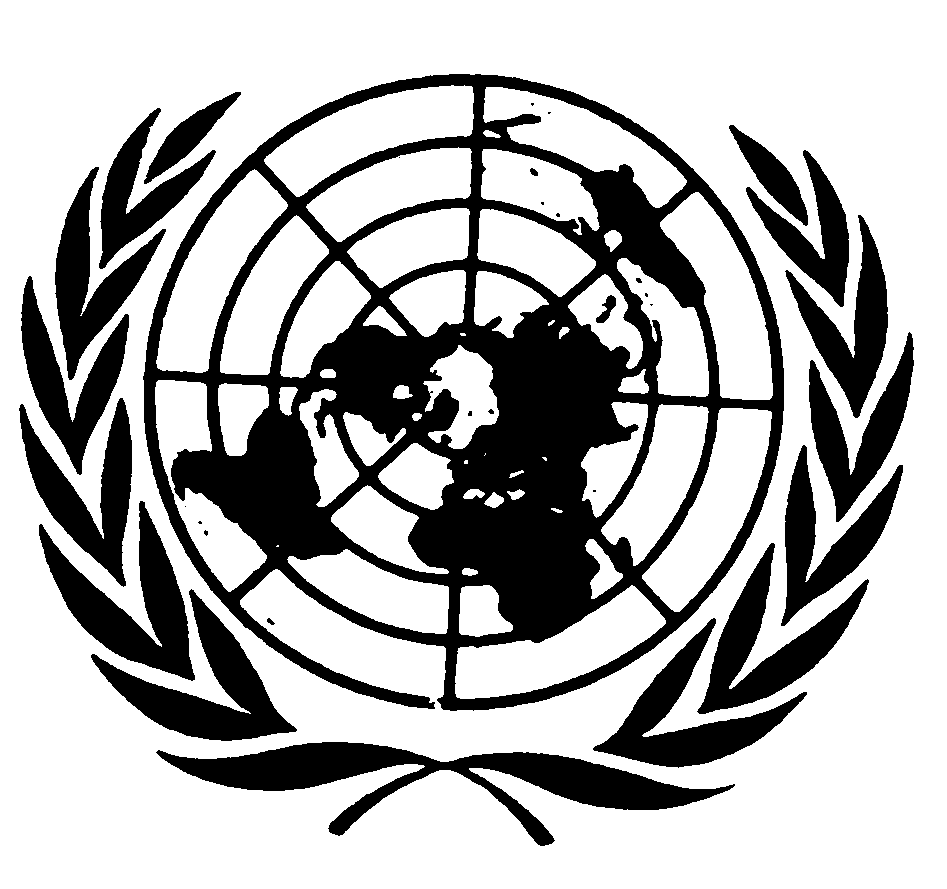 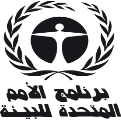 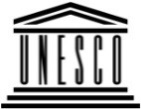 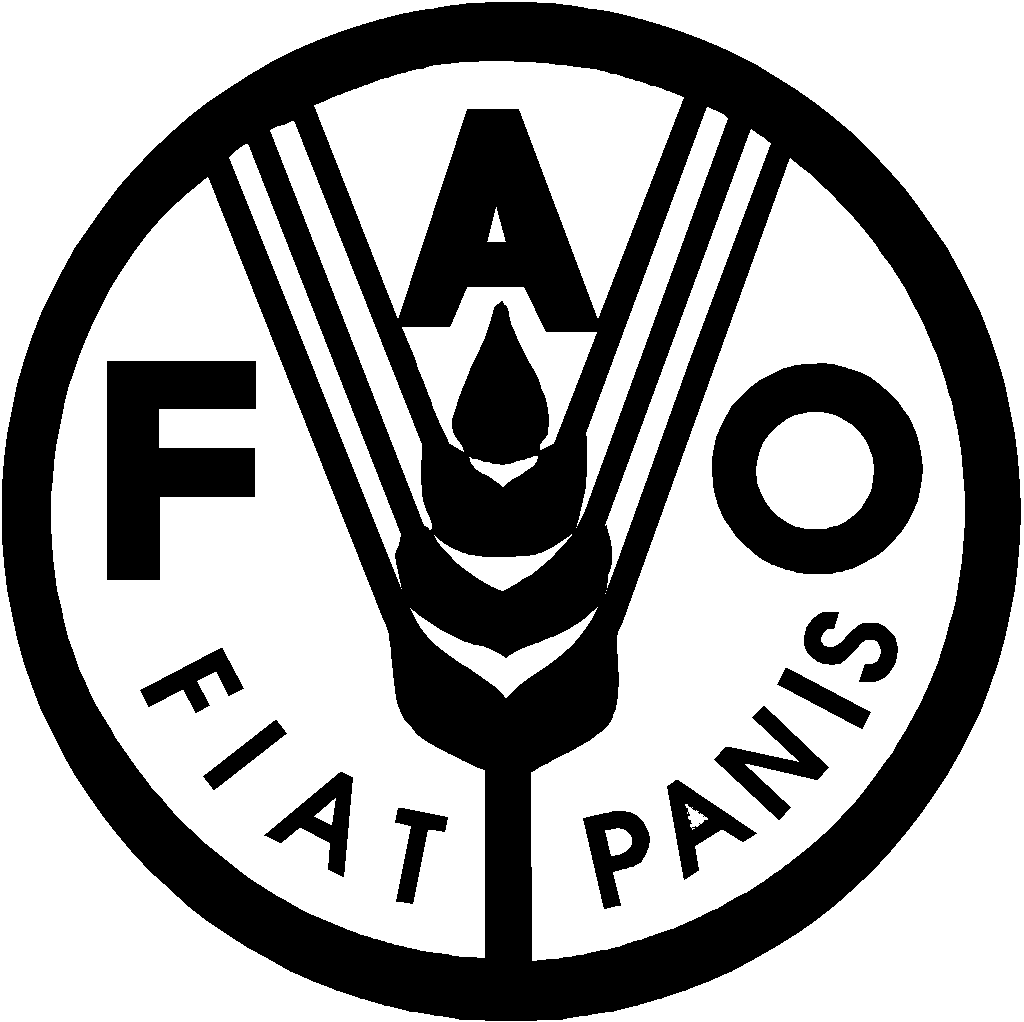 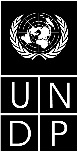 BESIPBES/7/1/Add.2IPBES/7/1/Add.2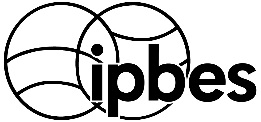 المنبر الحكومي الدولي للعلوم والسياسات في مجال التنوع البيولوجي وخدمات النظم الإيكولوجيةالمنبر الحكومي الدولي للعلوم والسياسات في مجال التنوع البيولوجي وخدمات النظم الإيكولوجيةالمنبر الحكومي الدولي للعلوم والسياسات في مجال التنوع البيولوجي وخدمات النظم الإيكولوجيةالمنبر الحكومي الدولي للعلوم والسياسات في مجال التنوع البيولوجي وخدمات النظم الإيكولوجيةالمنبر الحكومي الدولي للعلوم والسياسات في مجال التنوع البيولوجي وخدمات النظم الإيكولوجيةالمنبر الحكومي الدولي للعلوم والسياسات في مجال التنوع البيولوجي وخدمات النظم الإيكولوجيةDistr.: General5 March 2019ArabicOriginal: EnglishDistr.: General5 March 2019ArabicOriginal: English